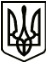 МЕНСЬКА МІСЬКА РАДАРОЗПОРЯДЖЕННЯ 24 червня 2022 року	м.Мена	№ 196Про оновлений склад комісії з надання матеріальної допомоги жителям Менської міської територіальної громадиКеруючись ст. 42 Закону України «Про місцеве самоврядування в Україні» та у зв’язку з кадровими змінами в Менській міській раді: 1. Затвердити оновлений склад комісії з надання матеріальної допомоги жителям Менської міської територіальної громади, створеної розпорядженням міського голови від 02 лютого 2018 року № 33 «Про створення комісії з надання матеріальної допомоги жителям Менської територіальної громади» в наступному складі:Голова комісії:НЕБЕРА Олег Леонідович, перший заступник міського голови.Заступник голови комісії: МОСКАЛЬЧУК Марина Віталіївна, начальник відділу соціального захисту населення, сім’ї, молоді та охорони здоров'я Менської міської ради.Секретар комісії:БУЛКО Катерина Григорівна, провідний спеціаліст відділу соціального захисту населення, сім’ї, молоді та охорони здоров'я Менської міської ради.Члени комісії: БЕРНАДСЬКА Тетяна Анатоліївна, начальник юридичного відділу Менської міської ради;ГРИЩЕНКО Віктор Костянтинович, депутат Менської міської ради 8 скликання;ЄМЕЦЬ Тетяна Олександрівна, начальник відділу бухгалтерського обліку та звітності, головний бухгалтер Менської міської ради;КОЛЕСНИК Ірина Вікторівна, медичний директор з лікувальної роботи КНП «Менська міська лікарня» Менської міської ради;2. Контроль за виконанням розпорядження залишаю за собою.Міський голова	Геннадій ПРИМАКОВ